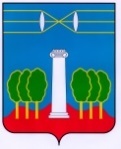 СОВЕТ ДЕПУТАТОВГОРОДСКОГО ОКРУГА КРАСНОГОРСКМОСКОВСКОЙ ОБЛАСТИР Е Ш Е Н И Еот 27.05.2021 №553/42О награждении Почётной грамотой учителя истории и обществознания МБОУ СОШ №11 Булдаковой Н.В.За безупречный труд, высокий профессионализм, внесение большого вклада в воспитание подрастающего поколения и в связи с 25-ти летием образования школы, Совет депутатов РЕШИЛ:Наградить Почетной грамотой Совета депутатов городского округа Красногорск с вручением памятного сувенира учителя истории и обществознания муниципального бюджетного общеобразовательного учреждения Средняя образовательная школа № 11 Булдакову Наталью Вячеславовну.ПредседательСовета депутатов                                           			               С.В. ТрифоновРазослать: в дело, МБОУ СОШ №11